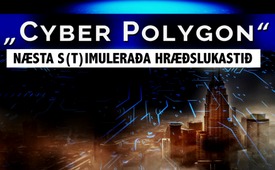 “Cyber Polygon"- næsta s(t)imuleraða hræðslukastið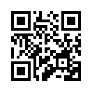 Nýjasta uppgerð Word Economic Forum (WEF) frá 2019, „Event 201“, lék á áhrifum heimsfaraldursfaraldurs. Við sáum öll hvað gerðist eftir á. Eins og stendur, tilkynnir WEF svokallaðan „Cyber Polygon Event“ fyrir 9. júlí 2021: Að þessu sinni mun það líkja eftir árás rússneskra tölvuþrjóta á Netinu sem mun hrynja alþjóðlegar birgðakeðjur og stöðva líf okkar algjörlega.Sviðsmyndamálarar Word Economic Forum (WEF) gerðu með 2019, „Event 201“ mynd af áhrifum heimsfaraldursfaraldurs. Við sáum öll hvað fylgdi í kjölfarið. Nú tilkynnir WEF svokallaðan „Cyber ​​Polygon Event“ þann 9. júlí 2021: Að þessu sinni munu þeir líkja eftir árás rússneskra tölvuþrjóta á Netinu sem mun láta alþjóðlegar birgðakeðjur hrynja og stöðva líf okkar algjörlega. Samkvæmt blaðamanninum James Corbett er „Cyber ​​Polygon“ blekking sem þjónar því eingöngu til að búa fólk undir stafrænt ósjálfstæði vegna ákvörðunar erlendis frá - áður en þessi atburðarás verður einnig að veruleika. Áður en það gerist mælir James Corbett með því sem WEF er staðráðið í að koma í veg fyrir: að við áttum okkur á blekkingunni og myndum tengslanet við fólk sem hugsar á sömu línum utan hin stafræna heims. Horfðu á eftirfarandi útsendingu frá James Corbett. https://www.bitchute.com/video/dbaDtEZcZ8WL/ Viðtal Dan Dick við James Corbett um efnið: Cyber ​​Polygon Corbett: Klaus Schwab, verðandi stjórnandi jarðarinnar, var að segja „Ó veistu, það verður netfarsótt sem lætur Covid-19 líta út eins og barnaleik. - Ha?!  Afsakið, hvað er netfarsótt? Og af hverju ertu svona öruggur um að þetta muni gerast? Það ætti að vera að hringja viðvörunarbjöllum, jafnvel af sjálfu sér. (Fréttaþulur -kona): Við byrjum á ósvífinni netárás sem hefur lokað stærstu leiðslum Bandaríkjanna og skorið á flæði bensíns, dísilolíu og þotueldsneytis. Í dag sendi FBI frá sér yfirlýsingu og benti á hóp tölvuþrjóta. Alríkislögreglan segir: „… lausnargjaldsforritið frá Darkside ber ábyrgð á innbrotinu í Colonial Pipeline netin.“ (Fréttaþulur -maður): JBS greiddi tölvuþrjótum lausnargjald upp á 11 milljónir dollara eftir að netárásin í síðustu viku lamaði kjötframboð fyrirtækisins. Í blaðinu er vitnað í forstjóra fyrirtækisins, sem skýrir frá því að fyrirtækið hafi greitt lausnargjaldið í bitcoin. Hann sagði tímaritinu að það væri sársaukafull ákvörðun en kallaði það „rétt fyrir viðskiptavini okkar“. Hakkið lokaði nokkrum bandarískum nautakjötsframleiðendum og vakti áhyggjur af hækkandi kjötverði og framboði á því. Alríkislögreglan FBI, greinir frá því að rússneska netglæpagengið REvil hafi staðið að árásinni. Spurning er: Mun FBI hakka þá til baka? Klaus Schwab: 2020 - árið sem hefur raunverulega breytt heiminum. Það er tækninni að þakka að við getum tekið þátt í Cyber ​​Polygon algjörlega á fjarfundi. Mikhail Mishustin - forsætisráðherra Rússlands: Þessi þjálfun er enn eitt skrefið í því að skapa traust stafrænt umhverfi og stuðla að opnum viðræðum um jafnvel erfiðustu netöryggismálin. Jürgen Stock - framkvæmdastjóri Interpol: Enginn getur barist gegn þessu fyrirbæri sem á aðeins eftir að aukast á næstu árum í þessu öfluga tækniumhverfi. Hans ágæti (Rt. Hon.) Tony Blair - forsætisráðherra Stóra-Bretland og N-Írland (1997-2007): Þar sem þessum heimi vex fiskur um hrygg og þetta gerist um allan heim, þá er það aðeins yfirlýsing hins augljósa að við þurfum að vernda fólk almennilega. Spyrjandi: Þetta er Dan Dicks sem talar frá PRESS FOR TRUTH um komandi Cyber ​​Polygon atburð sem sagður er eiga sér stað 9. júlí 2021 og eins og við sjáum hér af vefsíðunni: „Alþjóðleg geta til uppbyggingar miðar að því að hækka hnattrænt þol gegn netárásum – netþol - og útvíkka almenna samvinnu gegn netógn “- og þau fela í sér þessa tilvitnun frá Klaus Schwab, stofnanda og framkvæmdastjóra Alþjóðaefnahagsráðsins sem segir: „Tækni og netöryggi skiptir sköpum á þessum COVID tímum. Ein mest áberandi og spennandi umbreytingin sem orsakast af heimsfaraldrinum hefur verið umskipti okkar yfir í hið stafræna „ALLT“, jafnt í faglegu lífi okkar sem í einkalífi. Ég er ánægður með að Cyber ​​Polygon hefur sannað sig sem eitt af þessu snilldar frumkvæði sem tekur á þörfinni fyrir að þróa og efla netþol í heiminum í baráttunni gegn netglæpum og netárásum.“ Og með mér á línunni til að hjálpa okkur að skilja allt þetta og hugsanlegar afleiðingar þessa, hef ég góðan vin okkar James Corbett frá Corbett-skýrslunni. Corbettreport.com er vefsíðan.  James, þakka þér kærlega fyrir að vera með okkur hér í dag til að ræða þetta mjög mikilvæga efni, þennan gríðar mikilvæga atburð sem er hér rétt handan við hornið. Ég held að margir ættu að vera meðvitaðir um að þetta er að gerast núna ... auðvitað er það Cyber ​​Polygon atburðurinn sem gæti virkilega verið að ryðja braut fyrir falsks-fána sviðsmynd í framtíðinni þar sem alþjóðlegar birgðakeðjur verða teknar úr sambandi og tölvuþrjótum kennt um allt.En áður en við förum í eitthvað af þessu bitra myndefni, gætum við byrjað á nýjustu fyrirsögnum í fréttum varðandi þessar netárásir. Við höfum séð að þessi pípa var hökkuð, við höfum séð að kjötfyrirtækið JBS, brotist inn hjá einum stærsta nautakjöts birgi í heimi og við erum nýlega frétt frá MSM og FBI sem hafa tilkynnt að þeir greiddu lausnargjaldið . JBS greiddi lausnargjaldið 11 milljónir dollara í bitcoin til þessara tölvuþrjóta. Og ég veit ekki um þig, James, en ég treysti í raun ekki MSM eða FBI hvað þetta varðar.  svo hvað finnst þér um þessar fyrirsagnir sem eru á ferð um allan heim um þessar lausnargjaldsforrits árásir? Hver eru fyrstu viðbrögð þín? Corbett: Jæja, takk fyrir að hafa mig hérna, Dan. Ég held að þú hafir rétt fyrir þér, þetta er ótrúlega mikilvægt umræðuefni og það er líka rétt hjá þér að við getum ekki mikið treyst þessum fullyrðingum frá MSM eða FBI. Já, ég hef efasemdir um alla þætti allra þessara sagna sem fljóta um fréttavírinn núna og við þurfum ekki einu sinni að líta um öxl bara síðustu mánuði eða tvo. Við getum litið til baka allt aftur til upphafs ársins með hakkaraárásinni á Solarwinds og það er örugglega mikið um blaðamennsku í loftinu um þetta efni sérstaklega og eins og þú segir eru allar upplýsingar grunsamlegar. En sú staðreynd að það er tilkynnt og á þennan hátt, það segir okkur eitthvað um það sem er að gerast núna sem er skilyrðing almennings til samþykktar frásögninni: Leiðir þínar til aðfanga eru háðar þessum stafrænu innviðum. Það er viðkvæmt. Rússneskir tölvuþrjótar eru þarna úti undir hverjum runna og þeir gætu stokkið fram hvenær sem er til að rústa lífi þitt algjörlega. Það er frásögnin sem er verið að eldsmíða inn í samræðuna núna, smáatriði - ..., þau eru líklega öll svikin hvort eð er, þeir vilja bara að þú fáir þessa frásögn inn í kerfið, augljóslega til að skilyrða okkur fyrir einhverju sem er að koma. Og það er milljón dollara spurningin. Spyrjandi: Já, það virðist vissulega sem þessi Cyber ​​Polygon atburður sé að skilyrða fólk fyrir því sem koma skal. Og þetta er gert af hendi Alþjóðaefnahagsráðsins og þeir hafa í raun sett svipaða atburði áður á svið. Nú áður en við tölum svolítið um hvað Cyber ​​Polygon atburðurinn er, gætum við kannski talað svolítið um Alþjóðaefnahagsráðstefnuna og fyrri notkun þeirra á sviðsmyndum og æfingum, hlutum eins og atburði 201 sem gerðist fyrir raunverulegan atburð. Og nú tengjast þeir Cyber ​​Polygon. Hvað getur þú sagt okkur um það, líkt með atburði 201 og hvað þeir fyrirhuga að gera á þessu ári? Corbett: Já, frábær og mikilvæg spurning. Sumsé, Alþjóðaefnahagsráðstefnan - fyrir fólk sem ekki veit - ég var að gera stórt podcast sem sérstaklega var grafið niður á sögu Alþjóðaefnahagsráðsins, hvað það er - það heitir „Meet the World Economic Forum“ CorbettReport.com/ WEF . Og já, þeir hafa tekið þátt í þessum tegundum æfinga og hermiatburða áður. Sérstaklega nýverið, viðburður 201, sem ég er viss um að áhorfendur þínir hafa heyrt af. En ef ekki, skoðaðu það: Atburður 201, október 2019, hermdi eftir því hvað gerðist ef kórónaveirufaraldur breiddist út um allan heim. Og mikið af umræðunni sem þeir áttu á þessum tíma virðist vera nokkuð viðeigandi því sem átti sér ,stað - því sem við erum beðin að trúa að hafi átt sér stað í meginatriðum, þar sem þeir voru að byrja að tala um það - það var greinilega rétt að byrja að breiðast út. Þeir voru rétt að byrja, ekki satt? Þvílík ótrúleg tilviljun. Svo það er ein ástæðan fyrir því að það hvetur okkur til að hugsa að minnsta kosti: allt í lagi, hverju eru þau að líkja eftir núna? Og það er áhugavert að vita. En það var meira að segja sl. sumar að Klaus Schwab, verðandi stjórnandi jarðarinnar, var þegar farinn að segja „Ó, veistu, það verður netfarsótt sem mun láta Covid-19 líta út eins og barnaleikrit. - Ha !? Afsakið, hvað er tölvufaraldur? Og af hverju ertu svona viss um að þetta muni gerast? Það ætti að hringja viðvörunarbjöllum, jafnvel af sjálfu sér. En já, þessar tegundir af eftirlíkingum - ekki nóg með það, heldur hefur jafnvel Alþjóðaefnahagsráðið verið notað sem talgerfill, hvað eftir annað í gegnum tíðina, til að kynna ákveðin hugtök í alþjóðlega samtalinu. Ég tel til dæmis að það hafi verið sérstaklega í Davos árið 2010 sem Bill Gates tilkynnti upphaf áratugs bóluefna og það var til dæmis í Davos að þeir voru til dæmis að tala um 4. iðnbyltinguna. Það var þar sem þessi hugmynd var fyrst rædd virkilega, sett á flot og rædd. Og árið 2030, ekkert sem þú munt verða ánægður, verður fullt af hlutum sem hafa verið settir inn í alþjóðlegt samtal í gegnum Alþjóðaefnahagsráðið, bara sjálfs síns vegna, það þýðir að við ættum að veita að minnsta kosti nokkra athygli áróðrinum sem þeir setja fram þarna, meðvituð um að það sé áróður, hann skilyrðir - en af ​​ástæðu! Væntanlega, því að þetta er hvernig hlutirnir þróast eða eru hannaðir til að fara og því ættum við að vita um mismunandi áróðurssvæði sem þeir eru að yfirtaka og því ættum við að vita meira um Cyber ​​Polygon! Spyrjandi: Já, sérstaklega vegna þess að þetta er að fara gerast eftir rúmar þrjár vikur [Athugasemd: þegar viðtalið var tekið upp], innan mánaðar , svo við skulum tala aðeins um atburðinn sjálfan.  Ég trúi því að þetta sé árlegur viðburður og í ár eru þeir að skipuleggja uppsetningu ákveðinna sviðsmynda og ég trúi að þeir hafi ólík teymi, sumir eiga að vera tölvuþrjótar og aðrir sem finna út úr árásunum. Hvað getur þú sagt okkur um atburðina sem eru fyrirhugaðir þennan dag, hefur þú skoðað atburðarásina?Corbett: Já, Cyber ​​Polygon er eins og þú segir árlegur viðburður, en ég held hann sé aðeins þriggja ára og ég heyrði aldrei neitt um hann árið 2019. Ég frétti augljóslega af honum í fyrra þegar Klaus Schwab tilkynnti Cyber ​​Pandemic og allt það, en fyrir það hafði ég ekki heyrt neitt. En það eitt var nógu athyglisvert að þetta var eins konar samvinnuverkefni á milli Alþjóðaefnahagsráðsins og fjölda annarra sem taka þátt í því, þar á meðal Interpol, ICANN: Internet Corporation for Assigned Names and Numbers, Mobile TeleSystems (= er eiginnafn), Ericsson, Visa og BI.ZONE og Sberbank, sem eru rússneskir aðilar, sem aftur er annar þáttur í þessu sem mér finnst mjög áhugaverður og ég er ekki alveg viss um hvað þýðir fyrir okkur.  En ég held klárlega að sé ástæða hvers vegna þessi viðburður er skipulagður, styrktur, settur á laggirnar og hýstur af rússnesku netöryggisfyrirtæki - sem er hluti af rússneskum banka. Það er eitthvað mjög einkennilegt við þann hluta atburðarins, sérstaklega vegna þess að eins og allir sem eru að fylgjast með þessu undanfarin 5 ár hefur öll samræða snúist um rússneska tölvuþrjóta, bara rússneska tölvuþrjóta.  Og þetta voru Rússar, rússnesk netöryggisfyrirtæki sem sjá um þennan alþjóðlega netfaraldurshermi. Svo, 2021, atburðarásin sem þeir eru að fara æfa sérstaklega, ætti aftur að vera mjög áhugaverð miðað við hvað heyrist í fréttunum núna. Hugmyndin er að tölvuþrjótar geti truflað flutningsæðar stórfyrirtækjanna með árásum sínum í framtíðinni, svo við verðum að vera viðbúin slíku. Hvað þýðir þetta nákvæmlega? Jæja, eitthvað eins og JBS eða Colonial Pipeline, sem – eins og fram kemur fram í fréttum, sem eru náttúrulega ekkert mjög áreiðanlegar: Það er ekki eins og Colonial Pipeline geti ekki dælt bensíni vegna árásar með lausnargjaldsforriti svo að engin leið hafi verið að koma því í gegnum kerfið! Nei, nei! Þeir höfðu bara áhyggjur hvernig þeir gætu rukkað inn peningana! Þess vegna þurftu þeir að loka kerfinu niður. Svo, jafnvel sú aðferð frásagnarinnar sem þeir eru að reyna að bora í hausinn á fólki, „Ó, allt er tengt internetinu, svo þeir gátu bókstaflega ekki dælt bensíni“ eða eitthvað slíkt. Ég meina, það er bara bull! En þeir eru að reyna að fá þig til að trúa því að „Ó, þú veist, þú getur ekki slátrað dýrum ef þú verður fyrir árás með lausnargjaldsforriti eða einhverju slíku. Ó, bíddu nú við- ha?? Hvernig gengur það fyrir sig? Af hverju erum við svo háð tækni að við getum ekki gert neitt í hlutgerðaheiminum lengur? Hmm, þetta er einmitt áhugaverði hlutinn. En fyrir þá sem hafa virkilega áhuga mæli ég með að þeir lesi skýrslurnar sem þeir birtu eftir Cyber ​​Polygon 2020, þar sem þeir ræddu um atburðinn, þróun hans og með hvað þeir gerðu tilraunir í fyrra. Og þeir voru með rautt lið, það átti að vera hluti af atburðinum sem yrði að lokum árásaraðilar, aðallega voru það netöryggissveitir stórfyrirtækja sem tóku þátt, og þeir voru að líkja eftir því ef ráðist væri á þá af rauða liðinu og þeir urðu að verjast árásinni.Og greinilega, nánast öllum mistókust seinni hluti sviðsmyndarinnar sem var „hættuveiðar“. Enginn var reiðubúinn að „leita virkt og veiða hættuna“. Hvað þýðir þetta nákvæmlega? Ég læt fólkinu þarna úti það eftir að grafast fyrir um smáatriðin. Enn aftur: Það sem er athyglisvert, þeir eru að leita að veikleika í  innviðanetöryggi bankanna og stórfyrirtækjanna og öðru sem skiptir sköpum fyrir fæðuöryggi. Svo, það margir möguleikar hvernig  hægt er að spila úr þessu og ég held, að það sé frekar ólíklegast að 9. júlí hermiárásir þeirra muni fari af stað svo úr verði raunverulegur netviðburður þennan tiltekna dag - ég held að það sé svolítið erfitt koma því í kring. En hver veit? Ég meina, heimurinn minnir á þessum tímapunkti á teiknimynd, svo það gæti vissulega orðið raunin. En mín tilfinning er sú að líklegra sé 1. sé umfjöllunin í kringum  Cyber ​​Polygon 2021 verði notuð, enn eina ferðina, til  berja þeirri frásögn í hausinn á fólki að rússneskir tölvuþrjótar séu alls staðar, þeir séu að finna sér  leið inn í innviði aðfanga keðjunnar, þeir ætli að trufla hagkerfi heimsins.  Og 2.  held ég að þetta sé leið til að prófa hvar þessir ýmsu netöryggishópar eru, hversu meðvitaðir þeir eru af mismunandi tegundum ógna, hversu berskjaldaðir þeir eru fyrir árásum af þessu tagi eða hinni tegund árásar sem eru augljóslega verðmætar upplýsingar fyrir verðandi tölvuþrjóta, finnst þér ekki? Svo ef það eru tölvuþrjótar eru að stýra aðgerðinni þá, hey, veistu, hvað þýðir það? Svo, þetta getur farið á ýmsa vegu en eins og ég segi: Grunnlínan er að fá fólk til að trúa frásögninni, því - og ég leiði alltaf að hinu sama og áhorfendur mínir verða búnir að fá nóg af því að til heyra þetta, en við þurfum að leggja áherslu á þetta í hvert einasta skipti. Half Moon Bay, Kaliforníu, 2008, var haldin ráðstefna þar sem Lawrence Lessig sagði: Ég hef rætt við, eh ég vildi segja Richard Right, hann heitir það nú líklega ekki, fyrrverandi meðlim andhryðjuverkaveitanna undir Clinton og Bush, „Ríkisstjórn þín brást þér þann 11. september.” Þessi gaur, ég man ekki nafn hans lengur. Hann svaraði Lawrence Lessig: Já, að sjálfsögðu skrifuðu þeir ekki Patriot-Act á þessum örfáu vikum á milli 11. september og til október loka. Það var þetta skjal upp á mörg þúsund síður með öllum þessum lögum og ákvæðum - nei, það var þegar tilbúið í hillunum og beið eftir atburðinum til þess að það gæti farið í umferð. Og þú ættir betur að trúa, sagði hann, það er i-Patriot Act sem bíður eftir atburði svo að þeir geti birt það og fært réttlætingu fyrir því og maður getur rétt ímyndað sér hvað slík i-Patriot Act inniheldur.  Það mun þýða endalok hvers konar þykjustu nafnleyndar á netinu. Þú munt þurfa internet-ökuskírteini‘ þitt, hvað sem það svo sem er, frá stjórnvöldum þínum til að geta komast á internetið. Þú verður að nota kortið þitt eða fingrafarið þitt eða hvernig sem það svo endanlega lítur út og þeir munu fylgjast með og sjá til þess að þeir hafi nákvæmlega allar upplýsingar um allt sem þú ert að gera á netinu allan tímann og það verður samstundis aftur rekjanlegt til þín.  Allt sem við sjáum í stríðinu-gegn-hryðjuverkum tímabilinu mun yfirfærast á netsvæðið okkar og ég ætla að fara á fulla ferð og segja að raddir eins og þínar og mínar og annarra óháðra fjölmiðla muni verða á topplista þeirra yfir hryðjuverkamenn sem eru að skapa allan þennan usla á netinu með því að dreifa röngum upplýsingum… Við vitum öll hvernig þetta verður sett upp. En þetta mun verða afsökunin sem þeir munu reyna að nota. „Ah, rússneskir tölvuþrjótar hafa truflað allan alþjóðlegan aðflutning á byrgðum! Við verðum að taka á rafmyntunum og óháðum fjölmiðlum og öllu öðru; það verður þeirra innistæðulausa ávísun fyrir öllu sem þeir vilja gera. Svona eins og alltaf, nákvæmlega eins og með stríðið gegn hryðjuverkum, þá er kraftur okkar að afvopna frásögnina þeirra áður en þeir leggja fram trompin sín.  Ef það hefði verið fólk – fleira fólk- að vara við hryðjuverkum undir fölsku flaggi og útskýra fyrir almenningi og sýna fram á hvernig það virkar:Svona hefur þetta gerst í gegnum söguna, þetta er það sem þeir vilja gera, svona ætla þeir að ná því fram og SÍÐAN gerist 11. september. Það verður erfiðara að selja þessa hugmynd til miklu stærri hóps. Sem betur fer hafa margir fengið þjálfun undanfarna áratugi í að sjá hryðjuverk undir fölsku flaggi. Getum við nú útvíkkað þetta - núna, hugsaðu bara: Hvernig gera þeir það árið 2021? Það mun líta öðruvísi út en 2001 og það mun líklega þróast yfir í „sýndar-fána“ hryðjuverk, mjög mikilvægt hugtak. Við getum aðeins krafsað í yfirborðið í þessu samtali en ég hef rannsakað þetta í gegnum tíðina. Ég vona að fólk fari inn á corbettreport.com, slái inn „sýndar-fána“ í leitarstikuna mína og þú munt finna ýmsar skýrslur sem ég hef gert um þetta efni í gegnum tíðina. Spyrjandi: Jæja, ef - og óhjákvæmilega þegar, ég segi svona, þeir fara á þetta stig að koma því í hinn raunverulega heim og við byrjum að sjá þessar bilanir í alþjóðlegu birgðakeðjum, hver verður hinn fullkomni lokaleikur af þeirra hálfu? Ég meina, augljóslega snýst þetta um yfirráð. Þetta snýst um að leggja niður raddir eins og þínar og mínar, en þeir tala líka oft um þessa „Stóru endurræsinginu“, að minnsta kosti Klaus Schwab sem er á meðan ég man mikill aðdáandi hennar. Gæti þetta verið hvati sem þeim finnst nauðsynlegur fyrir þessa svokölluðu „Stóru endurræsinginu“?Corbett: Já! En þó þversagnakennt. Vegna þess, spáðu í því: Ef allt líf okkar er svo háð stafrænum hlutum og við erum svo háð því að allt sé á netinu og strax til staðar, að það er þessi mikla ógn, og netfaraldurinn verður svo miklu verri en Covid-19 vegna þess að við ert svo háð sýndartilveru okkar núna, finnst þér ekki? Rökrétt ættirðu þá að segja: Jæja, kannski  við ættum ekki að vera svona háð þessum stafrænu innviðum! Kannski ættum við að byggja upp áþreifanlega innviði okkar óháð því sem er að gerast á netinu svo við getum lifað af ef það kemur til einhverra mikillar röskunar. En það er náttúrulega ekki sú frétt sem þeir vilja færa. Nei nei nei. Við erum bara háð þessum stafrænu innviðum, og það þýðir að við þurfum enn meiri kraft! Við þurfum á öllum okkar kröftum að halda til að berjast gegn þessum ógnum! Vegna þess að þú ert svo háður þessu lífi þínu á netinu að þú getur ekki þolað dag án truflunar á bankareikningum þínum, bensínstöðinni og allt annað hrynur í drasl, nei!  Svo að sjálfsögðu steypum við okkur af fullum þunga í þessa Stóru endurræsingu/ Fjórðu iðnbyltingu og sameinum okkar líkamlega sjálf okkar stafræna sjálfi eins og Klaus Schwab segir oft og þiggjum heilaörflögurnar og allt tilheyrandi - hvað gæti farið úrskeiðis?! Margt gæti farið úrskeiðis eins og að þá gæti einhver hakkað sig inn í heilann á þér! Þannig að við verðum að stjórna nákvæmlega öllum þáttum þessara stafrænu innviða og við þurfum að fylgjast með öllu sem er að gerast á hverjum tíma og ganga úr skugga um að engir glæpamenn séu til staðar, því þeir eru ógnin við tilvist þína. Ekki fólkið sem er að setja þig meira og meira og meira í þetta stafræna gúlag sem þeir eru að smíða, sem þeir stjórna, nei, nei, nei, það er ekki vandamálið! Vandamálið er frjálst fólk sem gerir ókeypis hluti á netinu! Ó nei, við getum ekki liðið slíkt! Ég vil að fólk marki og kanni þessa frásögn, hvort hún sé rökrétt. Svarið við þessum stafrænu ógnunum á netinu væri að byggja upp raunverulega innviði samfélagsins, aðskilda frá stafrænu sjálfi okkar! En þeir vilja það ekki, þeir vilja sameina hið raunverulega og hið stafræna. Og þversögnin í því er að þetta er alls ekki rökrétt heilt yfir! Þessi tegund atburða verður notuð til að koma í okkur hugmyndum, sem gera okkur enn háðari netinu. Hugsaðu málið og kannski getum við komið slíku innleggi inn í samtalið: Hey, já, þetta er ógn! Ég er viss um að það eru tölvuþrjótar þarna úti sem vilja þitt, bæði raunverulegir tölvuþrjótar og fulltrúar ríkisstjórnarinnar sem fela sig bak við tölvuþrjóta. Þeir vilja komast að stafrænni sjálfsmynd þinni og tilvist og trufla stafrænt líf þitt. Kannski þurfum við að byrja að byggja upp raunverulegan líkamlega innviði og það gæti verið hin raunverulega lausn á þessum vandamálum sem þau búa til. Spyrjandi:  Já, við skulum loka á það á þessum nótum, svolítið um hvað fólk getur gert, verum tveimur skrefum á undan hérna, okkur til verndar. Þannig að ef við sjáum þessa hluti koma fljótlega niður rörið, hvaða einfalda hlutir getur fólk gert í sínu daglega lífi til að búa sig bara undir það sem við vitum að er í vændum?Corbett: Jæja, ég held að vinir okkar í Texas hafi fengið smá forsmekk af því hvernig lífið getur orðið þegar rafmagnið fór síðastliðinn vetur, var það ekki?Og ég held að margir hafi talið sig öruggt, þeir gerðu sér grein fyrir „Ó“, þú veist, „ég er ekki tilbúinn fyrir þessa tegund atburða!“ Þetta er lítið próf! Og hey, kannski er það eitthvað sem þú getur gert, allir þarna úti sem er að hlusta á þetta, geta gert í sínu eigin lífi! Reyndu bara, reyndu að vera bara einn eða tvo daga án rafmagns! Er það jafnvel hugsanlegt fyrir þig? Og ef ekki, hvernig geturðu byrjað að byggja það upp? Það er ástæða fyrir því að þeir hafa eytt svo miklum tíma og orku á áróðurssviðinu sl. áratug eða tvo og svívirt prepparana, „Ó Guð minn, fólk sem er að reyna að búa sig undir eitthvað, ó þessir brjáluðu prepparar!“ Af hverju ósköpunum skyldum við vanvirða það? Virðist það ekki bara vera heilbrigð skynsemi ?! Það er vegna þess að þeir vilja ekki að þú sért tilbúinn fyrir neitt. Svo ég held að við þurfum að bæta bara örlitlu við, byrja að koma upp áætlun: Hvernig lifi ég af einn dag? Hvernig lifi ég tvo daga af? Athugaðu hvort þú getir framlengt það og hvort að hægt sé að nálgast nauðsynlegar birgðir á staðnum s.s. mat, vatn og hvort til sé grunnskjól, bara í einn dag eða tvo. Og sjáðu hvort þú getur framlengt það fyrir meira. Það eru hænuskref. Og auðvitað, ef allt fer út í Mad Max, heimsenda þú veist, þá er það kannski ekki nóg, en að minnsta kosti, því undirbúnari sem við erum, því minni líkur eru fyrir þessari Mad Max atburðarás. Svo það eru ákveðin áþreifanleg skref sem fólk getur tekið og ég myndi benda fólki á að byrja bara! Byrjaðu að rannsaka hvað vantar og hvað er til, almennan viðbúnað sem og ógnir. Og sjá hvort þau geti tekið nokkur af þessum hænuskrefum núna, svo að þau þurfi ekki að taka risastökk þegar þetta allt hrynur niður um þau í þessum frjálslega tilbúna netheimsfaraldri. Spyrjandi: Alveg frábær ráð! Ég get ekki verið meira sammála. Nú þurfa menn að einbeita sér að því að verða fullkomlega sjálfbærir, ekki treysta á bankana, ekki treysta á stjórnvöld, alls ekki treysta á matvöruverslanirnar og að geta lifað þarna úti í óbyggðum. Við verðum bókstaflega að komast á þann tímapunkt að lifa eins og afi okkar og amma bjuggu og í það þarf mikla og erfiða vinnu. En þú vilt ekki láta þetta skella í andlitið á þér þegar það er orðið of seint. Þú verður að koma þér í form og komast í þetta núna áður ... Corbett: Já! Og leyfðu mér að bæta einu við það: Það er ekki það að við verðum öll að vera eylönd í sjálfum okkur og þekkja engan, nei! Afi okkar og amma bjuggu í samfélagi. Þau þekktu fólk í kringum sig sem gæti hjálpað þeim í gegnum svona hluti og það var meiri tilfinning fyrir samfélagi fyrir hundrað árum í Kreppunni miklu. Það hjálpaði fullt af fólki að lifa af! Við þurfum að byggja upp þessi samfélög núna. Finndu líkt þenkjandi fólk í þínu nágrenni eða sveit. Finndu þau, byrjaðu að vinna með þeim. Þú gætir verið ósammála um þetta eða hitt, þetta er ekki tíminn til að standi í stappi við hvort annað. Við munum þurfa hvert á öðru að halda í þessari kreppu því að enginn mun geta lifað af sjálfum sér. Svo samfélag er annar mjög mikilvægur hlekkur þessa viðbúnaðar ... Spyrjandi: Já! Algerlega! Ég held að samfélagið, ekki aðeins hæfileikinn til að reiða sig ekki á allar þessar ríkisstjórnir og banka, heldur samfélagið. Við munum verða að styðja hvert annað áfram og þess vegna, já - þú veist, eignast vini með svipuðu hugarfari og kannski fara inn á landið, þú veist. Sameina auðlindir ykkar! Einn gaur gæti verið góður í einum viðskiptum og annar gaur í öðrum! Við komum aftur að vöruskiptum og lifum svona. Svo enn og aftur: Frábær ráð, James! Ég veit að þú munt halda áfram að fjalla um þetta, hann byrjar eftir nokkrar vikur. Þú munt halda áfram með afhjúpanir þínar á Alþjóðaefnahagsráðinu. Fyrir alla sem vita kannski ekki hvar þeir geta fundið þig, hvert er best að fara? Corbett: corbettreport.com, og þú getur fundið verk mín á ýmsum öðrum gáttum sem ég sendi líka inn á, en það er staðurinn, og þú getur skráð þig í ókeypis uppfærslur mínar eða skráð þig á RSS til að fylgjast með því sem ég er að gera þar. Ég fer reyndar í frí í nokkrar vikur. Ég ætti að vera kominn aftur þegar Cyber ​​Polygon byrjar. Svo ef eitthvað á sér stað mun ég vera hér til að fjalla um það. Spyrjandi: Fullkomið! Vá, ég mun hlakka til þess og ég hvet fólk eindregið til að skoða krækjurnar. Þau eru í lýsingunni hér að neðan. James, enn og aftur takk kærlega fyrir að hafa talað við okkur í dag. Corbett: Þakka þér Dan. eftir mik.Heimildir:https://www.bitchute.com/video/dbaDtEZcZ8WLÞetta gæti þér líka þótt áhugavert:#GreatReset-ISL - www.kla.tv/greatreset-isl

#WEF-ISL - Alþjóðaefnahagsráðið - www.kla.tv/wef-islKla.TV – Hinar fréttirnar ... frjálsar – óháðar – óritskoðaðar ...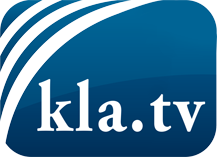 það sem fjölmiðlar ættu ekki að þegja um ...fáheyrt frá fólkinu, für das Volk ...reglulegar fréttir á www.kla.tv/isÞað borgar sig að fylgjast með!Ókeypis áskrift með mánaðarlegu fréttabréfi á netfangið
þitt færðu hér: www.kla.tv/abo-isÁbending öryggisins vegna:Mótraddir eru því miður æ oftar þaggaðar niður eða þær ritskoðaðar. Svo lengi sem flytjum ekki fréttir samkvæmt áhuga og hugmyndafræði kerfispressan getum við sífellt reikna með því að leitað sé eftir tilliástæðum til þess að loka fyrir eða valda Kla.TV skaða.Tengist því í dag óháð internetinu! Smellið hér: www.kla.tv/vernetzung&lang=isLicence:    Creative Commons leyfi sé höfundar getið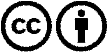 Við útbreiðslu og deilingu skal höfundar getið! Efnið má þó ekki kynna tekið úr því samhengi sem það er í.
Stofnunum reknum af opinberu fé (RÚV, GEZ, ...) er notkun óheimil án leyfis. Brot á þessum skilmálum er hægt að kæra.